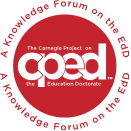 Call for Editor-in-Chief of Impacting Education Journal
 The Carnegie Project on the Education Doctorate (CPED) invites applications for the editorship of Impacting Education: Journal on Transforming Professional Practice (IE) to begin in January 2021. IE is an open-source, peer-reviewed journal that is published on a rolling basis. IE provides a forum for academics and practitioners to publish scholarly articles that meaningfully contribute to the improved preparation of PK-20 educational leaders through examination of the development of, redesign, and improvement of professional preparation programs as well as the outcomes of such programs including the skills, knowledge, dispositions, and impact of EdD program graduates. IE publishes issues that contain research articles, essays, book reviews and themes issues. The IE editor-in-Chief, in close consultation with the editorial board and CPED leadership, plays a critical role in defining issues and reviewing articles that focus on EdD programs in schools of education, equitable practice, and the research, teaching, and learning of faculty and students.  Specifically, we are looking for someone to lead IE who will:strategize the growth and reach of the journalactively suggest new and innovative ideas for issues, topics, directiondevelop and maintain submission standards, and promote and recruit for an increased authorship and readership
 Term & Responsibilities:The new Editor-in-Chief will assume all responsibilities upon appointment and serve a three-year renewable term. Responsibilities include:Set and guide a clearly defined vision for IE including quality, content, and growth of journal (including a consideration of new host location for journal)Promote journal readership, seek manuscripts, and build reviewer database Recruit and guide Editorial Board (three-year terms) Conduct meetings as needed with the Editorial Board  Collaborate and regularly meet with CPED leadershipWork with University of Pittsburgh University Library Services to prepare submissionsLearn and use the online journal system (training provided) Set and meet deadlines for reviews and publications Qualifications:A successful candidate will possess many of the following skills and experiences: Come from or have been faculty at a CPED-member institution Be or have been an active part of CPED Understand the vision and operation of the CPED consortiumHave knowledge of EdD Program (Re)Design, EdD Courses and Teaching, Improvement Science, and Dissertations in Practice Have experience working with editorial boardsHave experience reviewing manuscripts and understand all aspects of journal publication  Be a recognized scholar in their field Have editing experience, e.g., assistant/associate editor, guest editor, or reviewer for national and international publications Be organized and able to set and stick to timelinesHave good communication and leadership skillsHave Dean’s support, institutional support, and sufficient time to fulfill responsibilitiesHave working knowledge of using Microsoft Word styled templates Guidelines for Submitting Letter of ApplicationLetters of Applications are welcomed from individuals. If you are interested in serving as the IE Editor-in-Chief, please submit a letter of application that includes the following information by Monday, September 28, 2020. The Editorial Board and CPED Board of Directors must have a clear understanding of the resources and interest of your institution that will be available for you to serve as the Editor-in-Chief of IE. 
 
Letters of Application for the Editorship of IE must address/include the following items:Description of your experience in CPED consortium/your EdD programDescription of your editorial/reviewer experience Description of your vision for IE and how you will fulfill it. Your vision should include:The measurable impact (in terms of quality, content and growth) you want to have on the journal in your first year as editor-in-chiefA strategy for motivating reviewers and authors to adhere to timelinesHow your vision for this position connects with your research, scholarship, teaching, and/or professional goalsTypes of institutional support that will be offered to you as editor (course buy out, GA, etc.)Statement of support from an administrator (department chair or dean) of your institution or organization Current curriculum vitae and writing sample
 Send all materials by Monday, September 28, 2020 to:  Jill A. Perry, Executive Director, CPED 
jillaperry@cpedinitiative.org 
